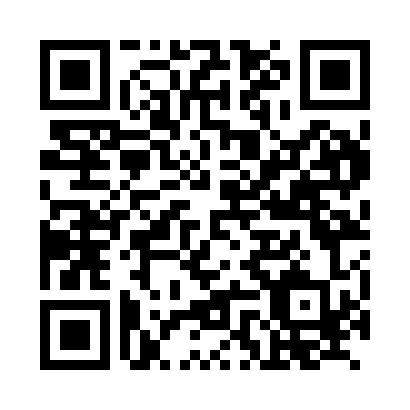 Prayer times for Alpsray, GermanyWed 1 May 2024 - Fri 31 May 2024High Latitude Method: Angle Based RulePrayer Calculation Method: Muslim World LeagueAsar Calculation Method: ShafiPrayer times provided by https://www.salahtimes.comDateDayFajrSunriseDhuhrAsrMaghribIsha1Wed3:356:051:315:348:5811:172Thu3:316:031:315:358:5911:203Fri3:286:011:315:359:0111:234Sat3:245:591:315:369:0311:265Sun3:205:571:305:379:0411:306Mon3:175:561:305:379:0611:337Tue3:165:541:305:389:0811:368Wed3:155:521:305:389:0911:379Thu3:155:511:305:399:1111:3810Fri3:145:491:305:409:1211:3911Sat3:135:471:305:409:1411:3912Sun3:135:461:305:419:1511:4013Mon3:125:441:305:429:1711:4114Tue3:115:431:305:429:1811:4115Wed3:115:411:305:439:2011:4216Thu3:105:401:305:439:2111:4317Fri3:105:381:305:449:2311:4318Sat3:095:371:305:449:2411:4419Sun3:095:361:305:459:2611:4520Mon3:085:341:305:469:2711:4521Tue3:085:331:305:469:2911:4622Wed3:075:321:315:479:3011:4623Thu3:075:311:315:479:3111:4724Fri3:065:291:315:489:3311:4825Sat3:065:281:315:489:3411:4826Sun3:065:271:315:499:3511:4927Mon3:055:261:315:499:3611:5028Tue3:055:251:315:509:3811:5029Wed3:055:241:315:509:3911:5130Thu3:045:231:315:519:4011:5131Fri3:045:231:325:519:4111:52